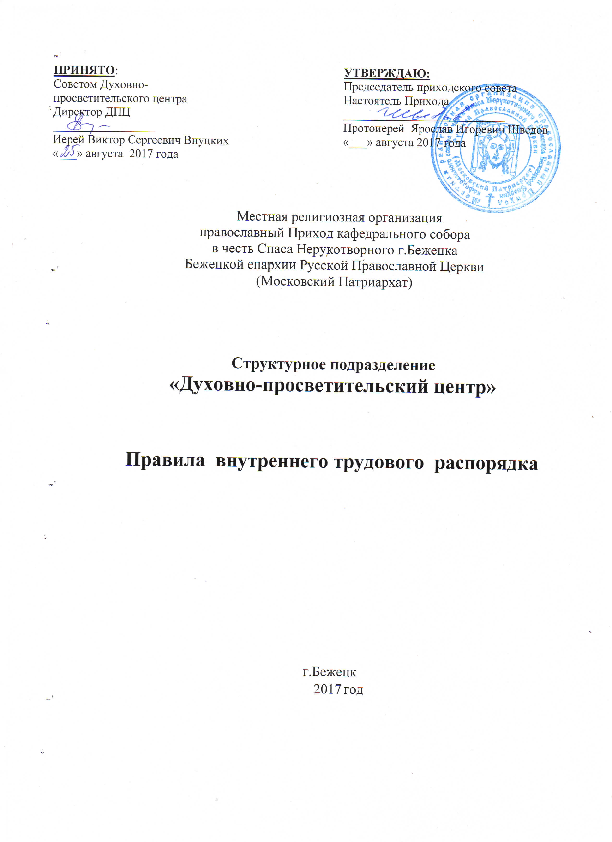                                                                                                                  25В соответствии с Федеральным законом  от 26.09.1997 N 125-ФЗ
(ред. от 02.12.2019) "О свободе совести и о религиозных объединениях" трудовые отношения сотрудников ДПЦ регулируются Уставом Прихода.Сотрудники ДПЦ должны быть православными христианами и соответствовать требованиям квалификационных характеристик.На работу в ДПЦ принимаются лица, имеющие: а) среднее или высшее богословское образование;б) среднее или высшее гуманитарное образование с правом преподавания;в) начальное профессиональное, среднее профессиональное и высшее образование, прошедшие катехизаторские либо богословские курсы, организованные при духовных учебных заведениях Русской Православной Церкви.К педагогической деятельности в ДПЦ не допускаются лица, которым она запрещена приговором суда или по медицинским показаниям, а также лица, которые имели судимость за определенные преступления. Перечни соответствующих медицинских противопоказаний и составов преступлений устанавливаются действующим законодательством РФ.Работники ДПЦ имеют право на:участие в управлении ДПЦ в порядке, определяемом настоящим Положением;б) повышение своего профессионального уровня.  Педагогические работники обязаны:а) участвовать в жизни прихода;б) соответствовать образу православного христианина;в) соблюдать настоящее Положение;г) выполнять обязанности, определяемые должностными инструкциями; д) иметь внешний вид, соответствующий правилам христианского благочестия.